УКАЗАНИЕО внесении дополнения в Инструкцию Приднестровского республиканского банка от 26 июня 2007 года N 21-И «О порядке выдачи Приднестровским республиканским банком разрешений на открытие счетов в банках за пределами территории Приднестровской Молдавской Республики и проведение операций по ним» (регистрационный N 4029 от 6 августа 2007 года) (САЗ 07-33)Утверждено Решением правленияПриднестровского республиканского банкаПротокол N 2 от 16 января 2020 годаЗарегистрировано Министерством юстицииПриднестровской Молдавской РеспубликиРегистрационный N 9284 от 17 января 2020 года(номер опубликования 2020000026)Настоящее Указание разработано в соответствии с Законом Приднестровской Молдавской Республики от 7 мая 2007 года N 212-З-IV «О центральном банке Приднестровской Молдавской Республики» (САЗ 07-20) в действующей редакции, Законом Приднестровской Молдавской Республики от 6 июня 1995 года «О валютном регулировании и валютном контроле» (СЗМР 95-2) в действующей редакции. 1. Внести в Инструкцию Приднестровского республиканского банка от 26 июня 2007 года N 21-И «О порядке выдачи Приднестровским республиканским банком разрешений на открытие счетов в банках за пределами территории Приднестровской Молдавской Республики и проведение операций по ним» (регистрационный N 4029 от 6 августа 2007 года) (САЗ 07-33) с изменениями и дополнениями, внесенными указаниями Приднестровского республиканского банка от 24 сентября 2007 года N 260-У (регистрационный N 4097 от 4 октября 2007 года) (САЗ 07-41); от 30 января 2009 года N 316-У (регистрационный N 4758 от 3 марта 2009 года) (САЗ 09-10); от 30 июня 2010 года N 395-У (регистрационный N 5335 от 27 июля 2010 года) (САЗ 10-30); от 3 марта 2011 года N 442-У (регистрационный N 5600 от 19 апреля 2011 года) (САЗ 11-16); от 18 августа 2011 года N 474-У (регистрационный N 5746 от 31 августа 2011 года) (САЗ 11-35); от 24 сентября 2014 года N 811-У (регистрационный N 6947 от 14 ноября 2014 года) (САЗ 14-46); от 3 августа 2017 года № 1003-У (регистрационный 
N 7943 от 17 августа 2017 года) (САЗ 17-34); от 23 апреля 2018 года N 1060-У (регистрационный N 8227 от 3 мая 2018 года) (САЗ 18-18); от  28 ноября 2019 года N 1216-У  (регистрационный N 9239 от 20 декабря 2019 года) (САЗ 19-49), (далее - Инструкция) следующее дополнение:подпункт в) пункта 16 Инструкции дополнить подпунктом 6) следующего содержания:«6) нарушение порядка проведения операций по счету, установленного нормативным актом Приднестровского республиканского банка о регулировании отдельных операций с иностранной валютой при осуществлении юридическими лицами-резидентами расчетов через счета, открытые за пределами территории Приднестровской Молдавской Республики;».2. Настоящее Указание вступает в силу со дня, следующего за днем официального опубликования. г. Тирасполь  «16» января 2020 года N 1235-УБАНКА РЕПУБЛИКАНЭНИСТРЯНЭ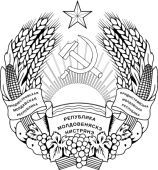 ПРИДНIСТРОВСЬКИЙРЕСПУБЛIКАНСЬКИЙ БАНКПРИДНЕСТРОВСКИЙ РЕСПУБЛИКАНСКИЙБАНКПРИДНЕСТРОВСКИЙ РЕСПУБЛИКАНСКИЙБАНКПРИДНЕСТРОВСКИЙ РЕСПУБЛИКАНСКИЙБАНКПредседатель банкаВ. С. Тидва